Dzień dobry w piątek - 7.05.2021r.Dzisiejszy temat dnia:  „Trębacz z wieży mariackiej”Dzisiaj poznacie historię związaną z hejnałem, który wybrzmiewa każdego dnia w Krakowie z Wieży Mariackiej.Wyjaśnienie pojęcia hejnał:HEJNAŁ – to sygnał muzyczny na przykład o charakterze uroczystej pobudki, oznajmienia godziny  lub pożaru, wygrywany na przykład przez strażnika wieżowego na przykład na trąbce.Przybliżenie wiadomości o Wieży Mariackiej.Wieża Mariacka zwana również Wieżą Straży, Budzielną, Alarmową lub Hejnalicą - jest jedyną na świecie, z której od przeszło sześciuset lat przez całą dobę co godzina trębacz gra hejnał na cztery strony świata. By zobaczyć i usłyszeć te cuda trzeba wspiąć się po 239 schodkach na wysokość 54 metrów. Trębacz mariacki potrzebuje na to dwie i pół minuty. Obejrzyjcie jak wygląda Wieża Mariacka dzisiaj. Budowla ta zwieńczona jest późnogotyckim hełmem i złocistą koroną. 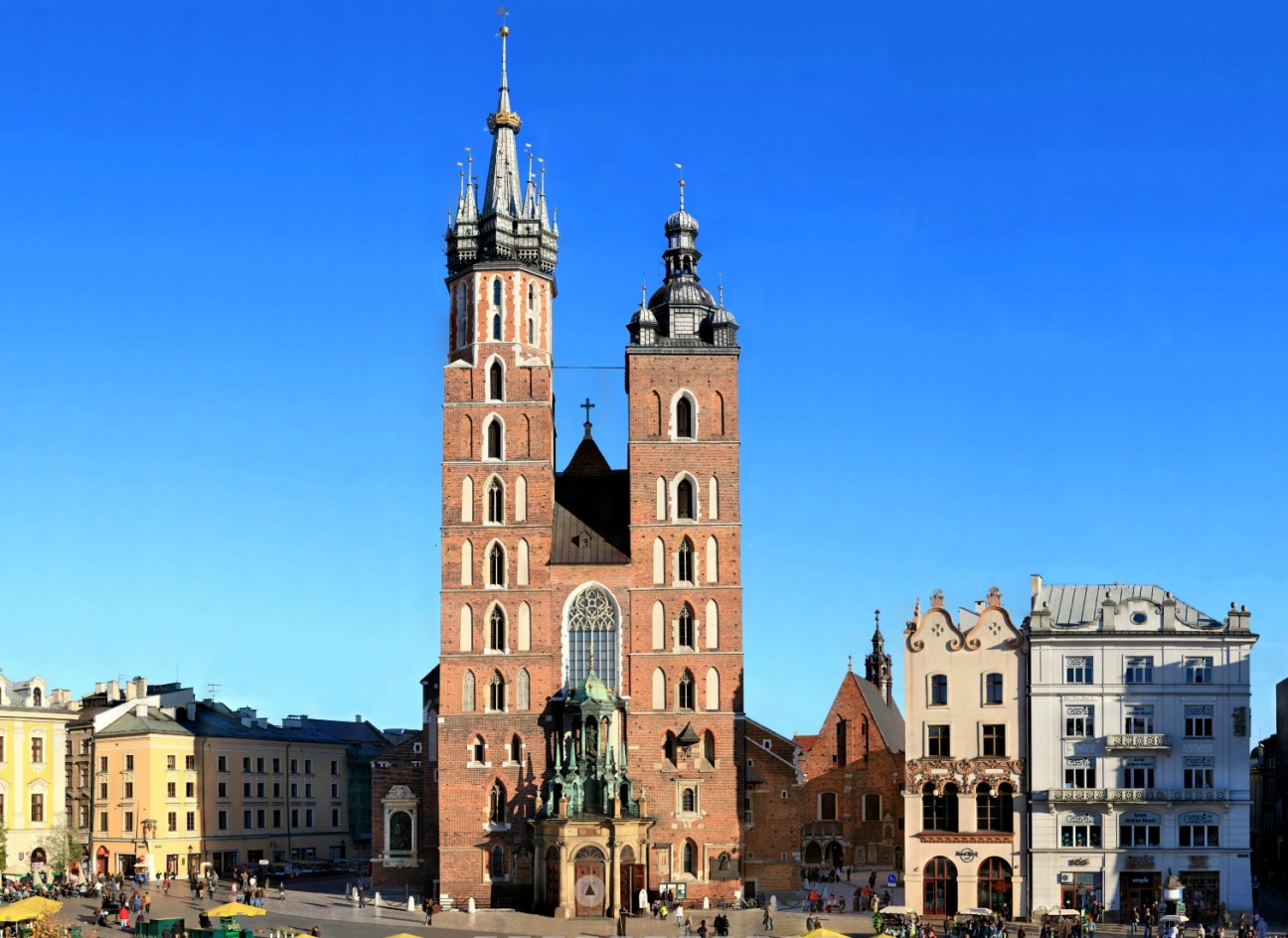 Przez cały rok:jesienią, zimą, wiosną i latem –tańczą nutki w Krakowiei gołębie skrzydlate.Piękna jest to muzykai słuchają ją wszyscy.Oto z wieży mariackiejpłynie hejnał srebrzysty.Słuchanie opowiadania na podstawie utworu Z. Chmurowej„O trębaczu z wieży mariackiej’.Dzień był letni, skwarny. Upał ciągle wzrastał.                                                                        Strażnicy krakowscy nie strzegli dziś miasta. Wszyscy w cieniu murów zasnęli snem twardym, odkładając na bok ciężkie halabardy.                                                                                         Drzemią wiec strażnicy, słońce z nieba praży… a tu się do miasta zbliżają Tatarzy. Choć upał, w czapczyskach futrzanych na głowach. Chcą bogaty Kraków spalić           i zrabować?                                                                                                                       I co teraz będzie? Kto ludzi ostrzeże? Szczęściem trębacz wchodzi na mariacką wieżę. Zaraz zagra hejnał w cztery świata strony.                                                                                              Wtem dostrzegł Tatarów na koniach spienionych.                                                                              Trębacz przerażony ścisnął trąbkę w garści.                                                                                         – Trzeba zawiadomić miasto o napaści!                                                                                        Uniósł trąbkę w górę i wnet z całej mocy zaczął grać rozgłośnie hejnał za hejnałem.              Tym graniem ostrzegł wszystkich ludzi w mieście.                                                                 Strażnicy na murach ocknęli się wreszcie.                                                                                        Zawrzały ulice jak hucząca rzeka. Pobici Tatarzy musieli uciekać. Wszyscy gnali wroga: i młodzi i starzy. Hura! Gdzie pieprz rośnie uciekli Tatarzy.                                                               A trąbka wciąż grała swój hejnał dopóty, póki nie umilkła, przerwawszy w pół nuty…                 - Zwycięstwo! Gdzie trębacz? Sprowadzić go z wieży!                                                                         - Wiwat! Wiwat trębacz!                                                                                                                      Lecz trębacz już nie żył. Dosięgła go mściwa Tatarzyna strzała. Dlatego to trąbka swą nutę przerwała…                                                                                                                                          Brzmi hejnał krakowski srebrnym echem co dnia, gdy nagle w pół tonu ustaje melodia – jakby ją ktoś nagle nożycami przeciął. Dlaczego? Już teraz wiadomo jest dzieciom: na pamiątkę chwili, gdy grał trębacz chwacki swój ostatni hejnał na wieży mariackiej.Rozmowa na temat wysłuchanego opowiadania:- Czy strażnicy pilnowali Krakowa?- Kto ostrzegł mieszkańców?- Czy obronili miasto?- Co się stało z trębaczem?- Jak krakowianie upamiętnili to wydarzenie?Słuchanie hejnału z wieży mariackiej – link poniżej:https://www.youtube.com/watch?v=i6R_v0ZCg4MOglądanie obrazka przedstawiającego trąbkę, zwrócenie uwagi na jej budowę. Naśladowanie gry na trąbce.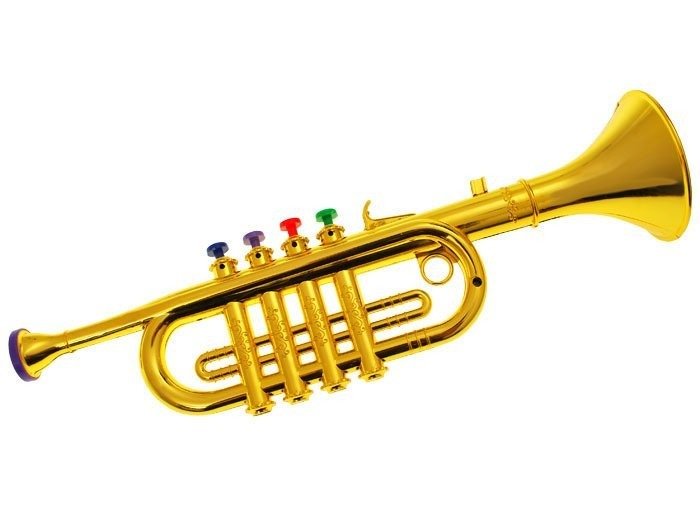 Jeżeli spodobało Wam się dzisiejsze opowiadanie to podaje również link do wysłuchania legendy o hejnale mariackim w wersji rozszerzonej.https://www.bing.com/videos/search?q=legenda+o+hejnale+z+wie%c5%bcy+mariackiej&&view=detail&mid=0D3FE565856303BC32A80D3FE565856303BC32A8&&FORM=VDRVRVNa koniec zajęć pokolorujcie zamieszczony niżej obrazek trąbki.Z Krakowem związany jest znana melodia i taniec krakowiak. Posłuchajcie muzyki, obejrzyjcie stroje w jakich występują dzieci. Zachęcam Was również do tańca z mamą lub tatą przy melodii krakowiaczka. Będzie to okazja do doskonałej wspólnej zabawy.. https://www.youtube.com/watch?v=zEUfNm9eQmshttps://www.youtube.com/watch?v=9Ow4MY0TK98Śpiewanie dźwięków gamy poprzedzone wysłuchaniem wiersza T. Kubiaka „Osiem nut” i rozmową, z jakich dźwięków składa się gama.Do, re, mi, fa,                                           podskakują,sol, la, si, do,                                            łąką idą.podśpiewują,                                            Ośmiu braci,polem idą.                                                 osiem tonówOsiem nut,                                                 idzie łąkąosiem sióstr,                                              w dal zieloną.rozśpiewanych                                          Osiem tonów,w cieniu brzóz.                                          osiem dźwięków-Do, re, mi, fa,                                            wszystkie razemsol, la, si, do,                                             są piosenką.- Oglądanie nut na pięciolinii, wyjaśnienie, że za ich pomocą zapisuje się muzykę. - Wyjaśnienie pojęć pięciolinia, gama.- Liczenie dźwięków gamy.- Śpiewanie z dzieckiem kolejnych dźwięków gamy od dołu do góry nazwami solmizacyjnymi, połączone z powolnym unoszeniem jednej ręki do góry.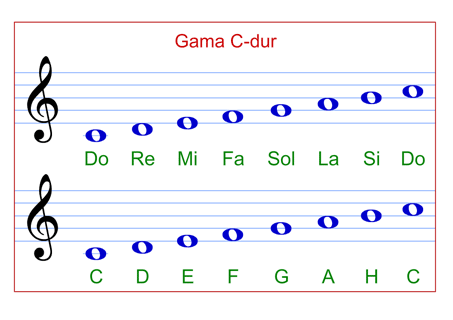 Zadania dla 5 latków:- Śpiewanie ulubionej piosenki głosami zwierząt przedstawionych na zdjęciach. Rysowanie po śladach rysunku spirali – karta pracy nr 26.- Ćwiczenie graficzne – rysowanie coraz mniejszych szlaczków – karta pracy nr 27.Zadanie dla 4 latków: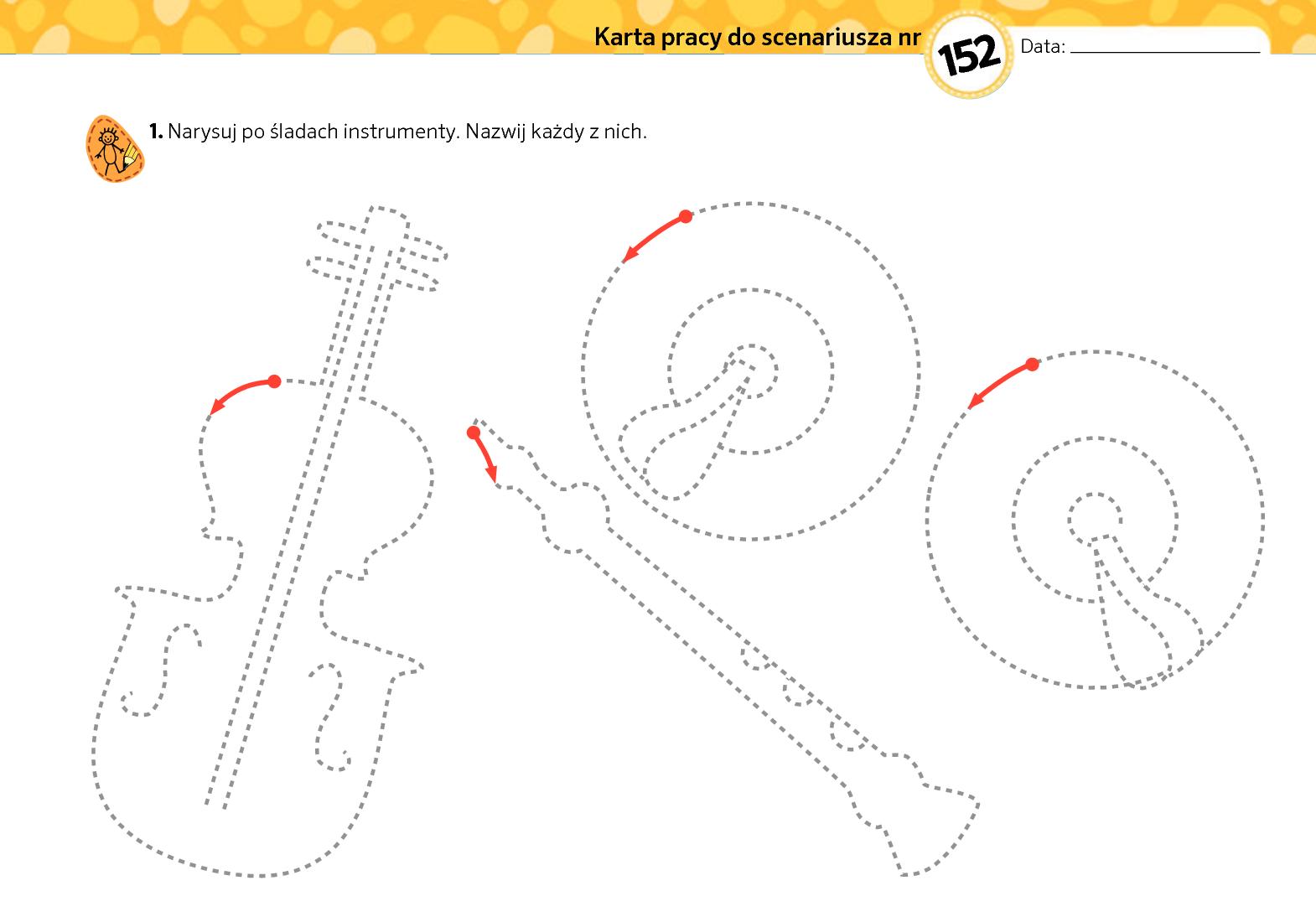 - Kolorowanie rysunku przedstawiającego trąbkę.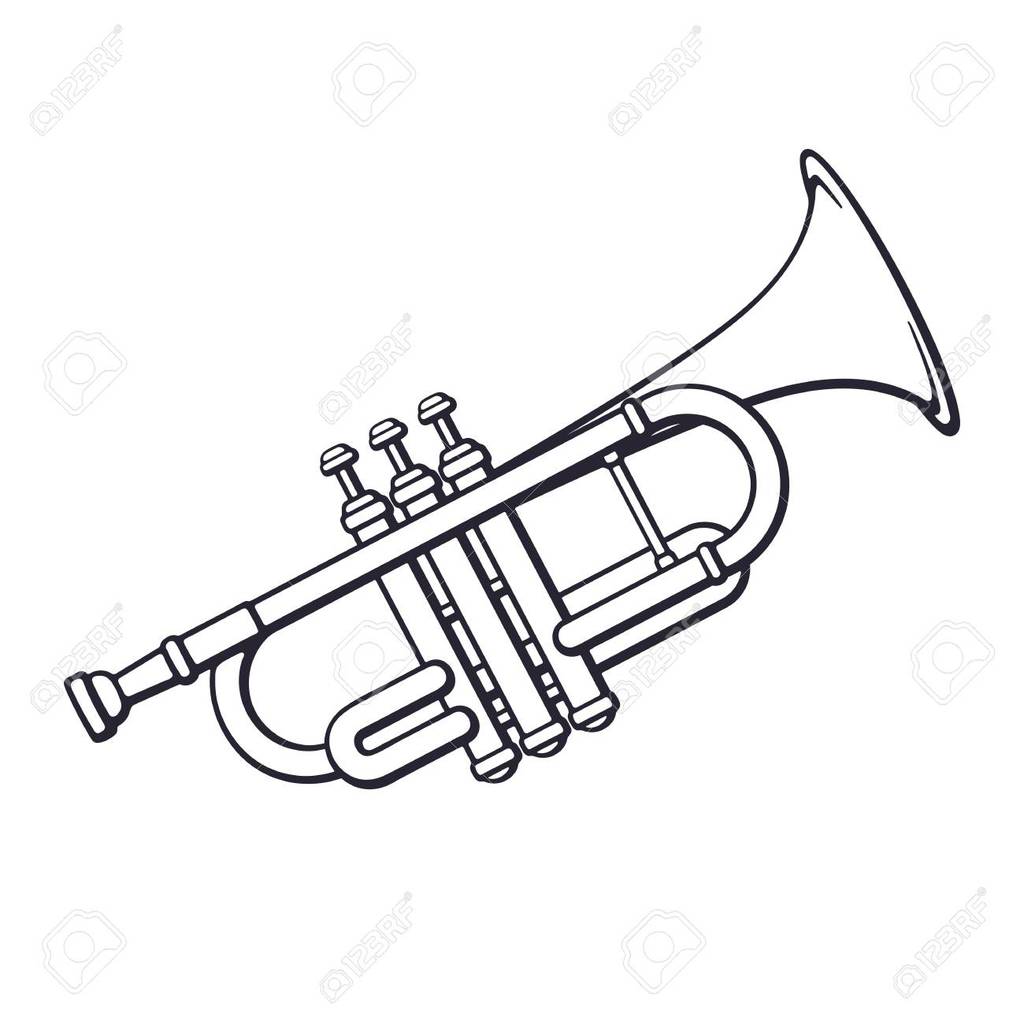 Ćwiczenia gimnastyczne.Zapraszam wszystkie dzieci do aktywności ruchowej.Obejrzyjcie obrazki i wykonajcie takie same ćwiczenia tyle razy, ile wskazuje liczba kropek przy danym dziecku.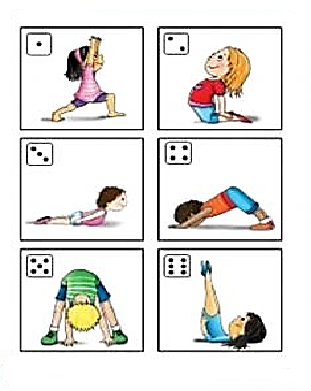 Teraz zapraszam na ćwiczenia aerobowe z Lulisią ( link poniżej)https://youtu.be/9iOLdoHhLpc Dziękuję i do zobaczenia w poniedziałek w przedszkolu p. Anetka